Р. С. №1											Р. С. №1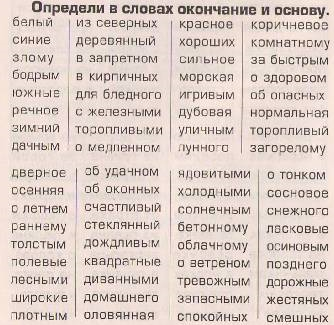 Р.С. №2											Р.С. №2	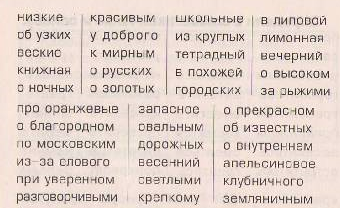 Р.С. №3											Р.С. №3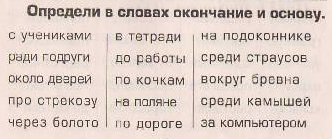 Р. С. №4 											Р. С. №4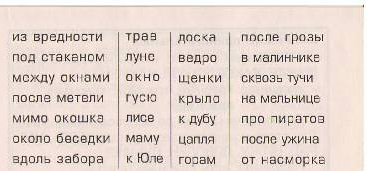 Р. С. №5											Р. С. №5	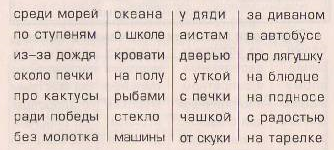 Р. С. №6											Р. С. №6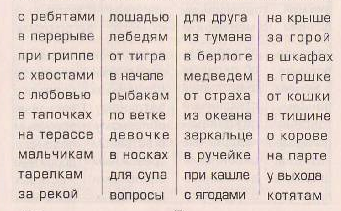 Р. С. №7											Р. С. №7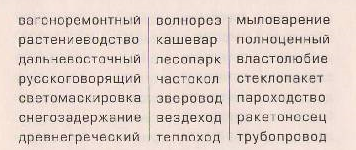 Р. С. №8												Р. С. №8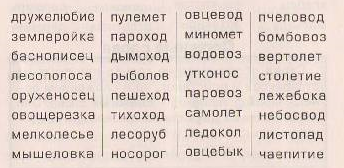 Р. С. №9												Р. С. №9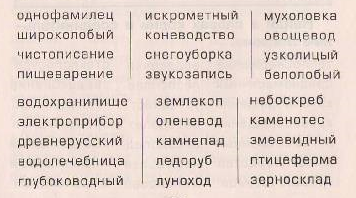 Р. С. №10											Р. С. №10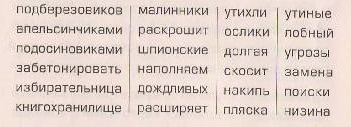 Р. С. №11											Р. С. №11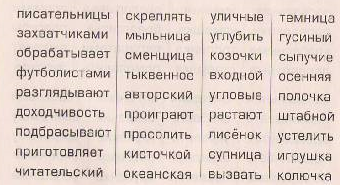 